بسمه تعالی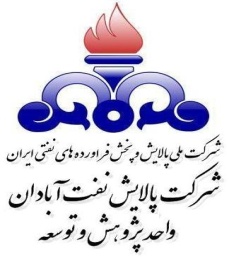 توافقنامه پژوهشي حمايت از پايان نامه هاي كارشناسي ارشد / دكتريتاریخ ثبت :                             شماره ثبت :  در رابطه با اجـــراي ابلاغیه شماره 104-2/20 مورخ 2/3/96 در خصوص حمايت از پايان نامـه هاي كارشناســــي ارشد و دكتري در  رشته های مورد نیاز صنعت نفت اين توافقنامه بين شركت پالایش نفت آبـادان به شماره اقتصادی 7654-9816-4111 و                  شناسنامه ملی 10101874669 به نشانـــي پالایشگاه آبادان ، حاشیه اروند رود صندوق پستـــی 555 ،کدپستی 63165 و به نمايندگي رئیس واحد پژوهش وفناوری ------------------- كه از اين پس کارفرما ناميده مــــي شود از يك طرف و خانم / آقاي ------------------- به عنـــوان دانشجو،خانم / آقاي ------------------- به عنوان استـاد راهنمـا،خانم / آقاي ------------------- به عنوان استاد مشـاور دانشگاهي،خانم / آقاي ------------------- به عنوان مشاور صنعتيکه توسط کارفرما تعیین می گرددبا مشخصات مندرج در پیوست یک توافقنامه به عنوان مجريان از طرف ديگر و با شرايط زير منعقد مي گردد :ماده 1- موضوع توافقنامه عبارت است از :انجام پايان نامه كارشناسي ارشد/ دكتري با مشخصات ذيل عنوان فارسي : -------------------------------------------عنوان انگليسي:------------------------------------------------ماده 2- مدت توافقنامه : زمان اجرای این توافقنامه از تاريخ تصویب پروپوزال در شورای پژوهشی شرکت پالایش نفت آبادان در تاریخ  -------- به مدت ---  ماه طبق جدول زمان بندی زیر مي باشد.تبصره یک : تمدید مدت توافقنامه با ارائه دلایل موجه و درخواست کتبی با موافقت رئیس واحد پژوهش و فناوری بعنوان رئیس دستگاه نظارت ،  امکان پذیر است.ماده 3 – مبلغ توافقنامه:مبلغ توافقنامه انجام پايان نامه ، متناسب با دستورالعمل حمايت از پايان نامه های دانشجویی و با توجه به نوع پایان نامه تا سقف              ---------------------- ریال (------------------------ ریال) مي باشد.ماده 4- نحوه پرداخت:1-4- با تایید کارفرما 80% از مبلغ توافقنامه پس ازاجرای ماده 5 این توافقنامه ، دفاع موفق از پروژه در پالایشگاه، تکمیل پیوستهای دو و سه پـرداخت مـی گردد.2-4- پرداخت 20% باقیمانده منوط به ارسال یک مقاله مرتبط با موضوع توافقنامه در یکی از مجلات معتبر کشور  مطابق ماده 7 این توافقنامه به نام شرکت پالایش نفت آبادان و ارائه نامه ی پذیرش نهایی مقاله یا نسخه چاپ شده در حداکثر 1 ماه بعد از دفاع از پایان نامه در شرکت پالایش نفت آبادان می باشد.تبصره دو : کارفرما مجاز است حسب صلاحدید خود، مبلغ توافقنامه را طی یک نوبت و پس از دفاع موفق دانشجو در پالایشگاه و ارائه نامه پذیرش نهایی مقاله همزمان با پایان کار پروژه ، به مجریان طرح پرداخت نماید.3-4- توزیع مبلغ توافقنامه بر اساس جدول ذیل انجام می شود. در صورت انجام هر یک از مراحل کار مطابق ماده 4 و اتمام آن مرحله ، چنانچه به دلائل کاملاً موجه اعم از ( فوت، بیماری و ...) هر یک از اشخاص مندرج در پیوست یک، امکان ارائه گزارشات و مدارک در مقطع زمانی مقرر در توافقنامه نباشد و مدارک و پیوست ها با تأخیر ارائه شود تایید انجام کار و تأخیر حاصله با ذکر دلائل مربوطه، صرفاً توسط رئیس تحصیلات تکمیلی / رئیس آموزش/ معاون پژوهشی دانشگاه/ دانشکده و موافقت کارفرما قابل قبول بوده و در این صورت پرداخت های مربوطه انجام خواهد پذیرفت.ماده 5- تعهدات مجريان:1-5- مجربان متعهد مي شوند پايان نامه را طبق شرح خدمات موضوع پروپوزال تائید شده به انجام برسانند و گزارشات مراحل اجرایی پروژه و در پايان كار ، یک نسخه مجلد پايان نامه و فایل های الکترونیکی آن (با فرمت WORD و PDF  )  و فایل سمینار ارائه شده را به کارفرما تحويل نمايند.2-5- ذكر عبارت «اين پايان نامه با حمايت و پشتيباني شرکت پالایش نفت آبادان ،اجرا شده است» ، روی جلد پایان نامه و در ابتداي گزارش ضروري مي باشد.3-5- ذکر آرم شرکت پالایش نفت آبادان و آرم دانشگاه محل تحصیل دانشجو در گوشه های بالای جلد پایان نامه ضروری می باشد.4-5- مجریان با تکمیل پیوست چهار توافقنامه ، متعهد می گردند که از انعقاد قرارداد یا توافقنامه های موازی با عنوان یا شرح خدمات یکسان ، در سایر شرکت های اصلی و تابعه وزارت نفت و یا دستگاههای اجرایی ، سازمانها و نهادهای دیگر خودداری نمایند.5-5-  در صورت تمدید در مدت زمان اجرای پایان نامه ، با هماهنگی اداره پژوهش و فناوری در صورت نیاز گزارش پیشرفت کار ارائه گردد.ماده 6- تعهدات کارفرما:کارفرما تعهد می نماید در قبال انجام کامل و به موقع تعهدات مجری نسبت به پرداخت مبلغ حق السهم مربوط به هر یک از مجریان طبق ماده 4 این توافقنامه عمل نماید.تبصره سه: در صورت وجود تاخیر یا تعجیل در ارائه گزارش هر مرحله، کارفرما مختار به تایید یا عدم تایید دلایل ارائه شده توسط استاد راهنما می باشد.تبصره چهار: کارفرما در حد امکانات موجود در شرکت، موظف به ارائه تسهیلات لازم از قبیل کتابخانه، اطلاعات علمی- فنی، رایانه به مجری می باشد.ماده 7- انتشار نتايج پروژه:کارفرما، انتشار نتايج پروژه را به صورت ارائه مقاله و سخنراني علمي در همايش ها و يا چاپ مقاله در مجلات علمي با ذكر نام کارفرما به عنوان حامي و پشتيبان پروژه توصيه و تشويق نموده ولی لازم است مجریان قبل از ارائه نتایج پروژه به هر نحو ، تائیدیه انتشار نتایج را از کارفرما اخذ نمایند. تبصره پنج: به منظور گسترش فرهنگ همكاري پژوهش لازم است در مقاله ارائه شده، نام فرد / افراد ( مشاور صنعتی ) معرفی شده از طرف واحد پژوهش و فناوری پالایشگاه آبادان ، در كنار نام استاد راهنماي دانشگاه و دانشجو درج گردد.موارد ذیل در ارتباط با انتشار نتایج پروژه رعایت گردد:- ارسال یک نسخه مقاله در ارتباط با موضوع توافقنامه در یکی از مجلات معتبر داخلی یا خارجیتبصره شش: اولویت ارسال مقاله با مجله فرآیند نو می باشد مگر آنکه عنوان مقاله با حوزه فعالیت این مجله مرتبط نباشد.5-8- کلیه نتایج حاصل از اجرای کار پروژه ها متعلق به شرکت پالایش نفت آبادان می باشد.تبصره هفت: در صورت تشخیص کارفرما مبنی بر غیر قابل انتشار بودن نتایج پروژه، اطلاعات محرمانه تلقی شده و برای مدتی که کارفرما مشخص نماید اجازه انتشار نخواهد داشت.ماده 8-تغییر در مبلغ توافقنامه:مبلغ پرداختی به مجریان بر اساس امتیاز کسب شده توسط دانشجو در جلسه دفاعیه در پالایشگاه آبادان (پس از اتمام کار و ارائه گزارش نهایی) که با حضور اعضای کمیته تخصصی پژوهش شرکت پالایش نفت آبادان برگزار می گردد ، طبق جدول ذیل تعیین می گردد:تبصره هشت: کارفرما مجاز است در طول مدت توافقنامه ، در صورت عدم تعهد مجریان نسبت به تعهدات مندرج در شرح خدمات موضوع پژوهش نسبت به کاهش مبلغ توافقنامه با مصوبه شورای پژوهش اقدام نماید.ماده 9-فسخ و خاتمه توافقنامه:1-9- شرایط خاتمه توافقنامه:کارفرما مجاز می باشد در طول مدت توافقنامه بنا بر صرفه و صلاح خود با اعلام قبلی ( حداقل یک ماه) به توافقنامه خاتمه دهد. بدیهی است در این صورت بر اساس میزان پیشرفت پروژه که رئیس پژوهش و فناوری پالایشگاه آبادان ، آن را مشخص می نماید با مجری تسویه حساب صورت می پذیرد.2-9- کارفرما در موارد ذیل که تشخیص آن با کارفرما بوده و قطعی و غیر قابل اعتراض می باشد حق فسخ توافقنامه را خواهد داشت:عدم تایید دلایل تاخیر و یا تعجیل در ارائه گزارشات توسط مجری، با استناد به مندرجات تبصره سهواگذاری تمام یا قسمتی از تعهدات موضوع توافقنامه به شخص حقیقی یا حقوقی بدون اجازه کارفرماعدم اعمال دقت و کوشش لازم جهت اجرای توافقنامه توسط مجریاحراز انعقاد توافقنامه توسط استاد راهنما با عنوان یا شرح خدمات یکسان با سایر شرکت های اصلی و تابعه وزارت نفت و یا دستگاه اجرایی، سازمان و یا نهاد دیگر در هر مرحله ای از انجام کار برای کارفرمافوت استاد راهنما و یا عدم توانایی استاد راهنما به جهت ادامه کار ( مراتب می بایست فوراً توسط رئیس تحصیلات تکمیلی/ رئیس آموزش/ معاون پژوهشی دانشگاه / دانشکده ،به کارفرما اعلام گردد.تبصره نه: چنانچه استاد راهنما به هر علتی توانایی ادامه کار را نداشته باشد و یا در صورت فوت استاد راهنما، توسط رئیس تحصیلات تکمیلی، رئیس آموزش، معاون پژوهشی دانشگاه / دانشکده  نسبت به معرفی کتبی استاد راهنمای جایگزین جهت ادامه کار اقدام            می نماید در این صورت ادامه کار مستلزم عقد توافقنامه جدید با استاد راهنمای جدید خواهد بود.)ماده 10- شرح وظایف مشاور صنعتی:هدايت و راهنمايي و ارائه اطلاعات مورد نياز صنعتي به دانشجو در راستاي موضوع پايان نامه به نحو مطلوب و در موعد مقرر.همكاري و هماهنگي با واحدهاي عملياتي جهت دسترسي دانشجو به اطلاعات مرتبط با پروژه، نمونه های آزمایشگاهی مورد نیاز دانشجو، كتب، نشريات در صورت نیاز.ارائه پيشنهاد در مورد نحوه به كارگيري و عملياتي نمودن نتايج پايان نامه در پالایشگاه آبادان.برگزاري جلسات منظم ماهيانه با حضور اساتيد راهنما و مشاور دانشگاه در صورت نیاز و ارائه نقطه نظرات اصلاحي.پيگيري تعهدات پيش بيني شده در قرارداد.بررسی گزارشات پیشرفت پروژه (تهیه شده توسط دانشجو).نظارت بر محرمانه تلقي نمودن نتايج مطالعه از سوي دانشجو، اساتيد راهنما و مشاور.شرکت در جلسه سمینار دفاع دانشجو پس از اتمام پروژه در محل پالایشگاه آبادان. همکاری با دانشجو جهت تدوین و انتشار حداقل یک مقاله علمی مرتبط با موضوع پایان نامه.ماده 11- تغییر نشانی:در صورت تغيير نشاني هر يك از طرفين توافقنامه، بايستي مراتب 15 روز قبل از تاريخ تغيير، نشاني جديد به طرف ديگر اعلام گردد.ماده 12- تعداد نسخ توافقنامه:اين توافقنامه در 12 ماده و 9 تبصره در سه نسخه تنظيم و به امضاي طرفين توافقنامه رسيده است و كليه نسخه هاي آن داراي اعتبار يكسان مي باشد.پیوست یکمشخصات مجریان جهت پرداخت مبالغ حمایت دانشجوییتکمیل تمام موارد خواسته شده (بصورت تایپ شده) ضروری می باشد . در صورت هر گونه نقص اطلاعات در این پیوست ، امکان پرداخت مبلغ توافقنامه میسر نبوده و مسئولیت آن بعهده دانشجو خواهد بود.دانشجــونام و نام خانوادگی دانشجو :                       	 	شماره دانشجويي :			نام پدر:         شماره شناسنامه:					کد ملی:				شماره تلفن ثابت :		شماره تلفن همراه :      			آدرس پست الکترونیکی :استان محل سکونت:                              شهر محل سکونت:           	خیابان اصلی :			خیابان فرعی :		کوچه :			پلاک :		طبقه :			واحد: کد پستی:شماره حساب:                                           نزد بانک:       	شعبه:   		شهر :		 کد شعبه:شماره حساب بین المللی شبا:لطفاً گواهی شماره شبای تائید شده توسط بانک ضمیمه گردد.استاد راهنمانام و نام خانوادگی استاد راهنما :  			مرتبه علمی :				نام پدر:          شماره شناسنامه:					کد ملی:				شماره تلفن ثابت :		شماره تلفن همراه :      			آدرس پست الکترونیکی :استان محل سکونت:                              شهر محل سکونت:           	خیابان اصلی :			خیابان فرعی :		کوچه :			پلاک :		طبقه :			واحد: کد پستی:شماره حساب:                                           نزد بانک:       	شعبه:   		شهر :		 کد شعبه:شماره حساب بین المللی شبا:لطفاً گواهی شماره شبای تائید شده توسط بانک ضمیمه گردد.استاد مشاورنام و نام خانوادگی استاد مشاور :  			مرتبه علمی :				نام پدر:          شماره شناسنامه:					کد ملی:				شماره تلفن ثابت :		شماره تلفن همراه :      			آدرس پست الکترونیکی :استان محل سکونت:                              شهر محل سکونت:           	خیابان اصلی :			خیابان فرعی :		کوچه :			پلاک :		طبقه :			واحد: کد پستی:شماره حساب:                                           نزد بانک:       	شعبه:   		شهر :		 کد شعبه:شماره حساب بین المللی شبا:لطفاً گواهی شماره شبای تائید شده توسط بانک ضمیمه گردد.مشاور صنعتینام و نام خانوادگی مشاور صنعتی :  			شاغل در واحد :				نام پدر:          شماره شناسنامه:					کد ملی:				شماره پرسنلی:          شماره تلفن ثابت :					شماره تلفن همراه :      آدرس پست الکترونیکی :                                       پیوست دوفرم ارائه گزارش مراحل اجرای پایان نامه(ترجیحا سه گزارش چهارماهه)عنوان پایان نامه: نام و نام خانوادگی استاد راهنما/:				نام ونام خانوادگی دانشجو/:مقطع زمانی فعالیت های انجام شده در چهار ماه اول :ادامه پیوست دوفرم ارائه گزارش مراحل اجرای پایان نامه (ترجیحا سه گزارش چهارماهه)عنوان پایان نامه: نام و نام خانوادگی استاد راهنما/:				نام ونام خانوادگی دانشجو/:مقطع زمانی فعالیت های انجام شده در چهارماه دوم : ادامه پیوست دوفرم ارائه گزارش مراحل اجرای پایان نامه(ترجیحا سه گزارش چهارماهه)عنوان پایان نامه: نام و نام خانوادگی استاد راهنما/:				نام ونام خانوادگی دانشجو/:مقطع زمانی فعالیت های انجام شده در چهارماه سوم : (گزارش نهایی)فرم تاییدیه دفاع موفق از پایان نامه کارشناسی ارشد/ دکتریبه : رئیس واحد پژوهش و فناوری شرکت پالایش نفت آبادان از : رئیس تحصیلات تکمیلی / رئیس آموزش / معاون پژوهشی دانشگاه / دانشکده....بدینوسیله اعلام می نماید آقا/ خانم ................................................... به شماره دانشجویی ................................. دانشجوی رشته .................................گرایش ......................................... در مقطع کارشناسی ارشد/ دکتری از پایان نامه خود با عنوان 		تحت راهنمایی آقا / خانم ................................. ( استاد راهنما) و ................................. ( استاد مشاور) در تاریخ .......................... با نمره / درجه .........................................................  دفاع موفق داشته است.این تأییدیه صرفاً به منزله اطلاع شرکت پالایش نفت آبادان از وضعیت پایان نامه و دفاع دانشجو جهت رسیدگی به قرارداد حمایت دانشجویی منعقد بوده و فاقد هر گونه ارزش قانونی دیگر می باشد.نام و نام خانوادگی ، تاریخ، امضاء و مهررئیس تحصیلات تکمیلی/ رئیس آموزش/ معاون پژوهشی دانشگاه/ دانشکدهپیوست چهارمبسمه تعالیریاست محترم واحد پژوهش و فناوری شرکت پالایش نفت آبادانبا سلاماحتراماً گواهی می شود موضوع پایان نامه خانم / آقای ............................................................................. دانشجوی رشته ...................... مقطع ....................................... به شماره دانشجویی ............................................ تحت عنوان .................................................................................................................................................................................................... به راهنمایی آقا / خانم ................................. ( استاد راهنما) و آقا / خانم ................................. ( استاد مشاور)  مورد تائید بوده و دانشگاه تا کنون مکاتبه ای در خصوص انعقاد قرارداد/توافقنامه با عنوان یا شرح خدمات این پایان نامه به نام استاد راهنما/دانشجو با سایر شرکت های اصلی و تابعه وزارت نفت و یا دستگاههای اجرایی ، سازمانها و نهادهای دیگر نداشته است.نام و نام خانوادگی ، تاریخ، امضاء و مهررئیس / معاون پژوهشی دانشگاهترتيب مراحلعنوان اجرائي مرحلـــهمدت اجرائي مرحلـــه (ماه)سهم دانشجوسهم استاد راهنماسهم استاد مشاور دانشگاهیسهم مشاور صنعتی50 درصد25 درصد10 درصد15 درصدامتیاز کسب شده از 100 امتیازمبلغ پرداختیاز 71 تا 100 امتیازسقف مبلغ تعیین شده در ماده 3از 51 تا 70 امتیاز80% سقف مبلغ تعیین شده در ماده 3از 41تا50 امتیاز60% سقف مبلغ تعیین شده در ماده 3کمتر از 41 امتیازمبلغی پرداخت نمی گردد.شرکت :مجريان :رئیس واحد  پژوهش و فناوریدانشجو امضاء:امضاء:مدیر امور مالی استاد راهنماامضاء:امضاء:استاد مشاور دانشگاه مدیرعامل امضاء:امضاء:مشاور صنعتي امضاء:مقدمه :مقدمه :اهم فعالیت های انجام شده :اهم فعالیت های انجام شده :اهم نتایج بدست آمده :اهم نتایج بدست آمده :مراتب مورد تایید اینجانب می باشد. نام و نام خانوادگی استاد راهنما  تاریخ و امضاءمراتب مورد تایید اینجانب می باشد. نام و نام خانوادگی مشاور صنعتی  تاریخ و امضاءچکیده : چکیده : خلاصه ی روش کار انجام شده: (حداقل در 5 صفحه A4 تشریح و ضمیمه این فرم گردد)خلاصه ی روش کار انجام شده: (حداقل در 5 صفحه A4 تشریح و ضمیمه این فرم گردد)نتایج بدست آمدهنتایج بدست آمدهمراتب مورد تایید اینجانب می باشد. نام و نام خانوادگی استاد راهنما  تاریخ و امضاءمراتب مورد تایید اینجانب می باشد. نام و نام خانوادگی مشاور صنعتی  تاریخ و امضاءچکیده : چکیده : کاربرد نتایج حاصل شده مناسب کدام بخش از پالایش و پخش آبادان می باشد : (حداقل در 5 صفحه A4 تشریح و ضمیمه این فرم گردد)کاربرد نتایج حاصل شده مناسب کدام بخش از پالایش و پخش آبادان می باشد : (حداقل در 5 صفحه A4 تشریح و ضمیمه این فرم گردد)پیشنهادات :پیشنهادات :مراتب مورد تایید اینجانب می باشد. نام و نام خانوادگی استاد راهنما  تاریخ و امضاءمراتب مورد تایید اینجانب می باشد. نام و نام خانوادگی مشاور صنعتی  تاریخ و امضاء